Oppfriskningsinformasjon for lærere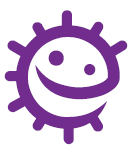 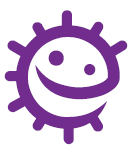 Pakken inneholder valgfritt bakgrunnsinformasjon om hvert emne, slik at du kan planlegge timene og presentere emnet for elevene. VaksinerVaksinasjoner har vært en av de mest effektive måtene å hindre sykdom på og har bidratt til lavere dødelighet knyttet til smittsomme sykdommer over hele verden. De er utviklet for å hindre sykdom snarere enn å behandle sykdom når vi først har fått det. Hvordan vaksiner gir immunitet En vaksine blir vanligvis laget av svake eller inaktive versjoner av de samme mikrobene som gjør at vi blir syke. I noen tilfeller er vaksinene laget av celler som er tilsvarende, men ikke nøyaktige kopier av, mikrobecellene vi blir syke av. Noen sykdommer skyldes et giftstoff som mikroben produserer, så noen vaksiner inneholder et stoff som minner om giftstoffet kjent som et toksoid. Eksempler er: Kolera og difteri. Når vaksinen kommer inn i kroppen, angriper immunsystemet den som om det var skadelige mikrober som angrep kroppen. De hvite blodlegemene lager mange antistoffer som fester seg til antigenene på overflaten av vaksinen. Siden vaksinen er en ekstremt svekket versjon av mikroben, fjerner de hvite blodlegemene alle mikrobecellene i vaksinen, og du blir ikke syk av vaksinen. Ved å fjerne alle vaksineantigene husker immunsystemet hvordan det skal bekjempe disse mikrobene. Neste gang mikrober med det samme antigenet kommer inn i kroppen, står immunsystemet klart til å bekjempe det før det får sjansen til å gjøre deg syk. I noen tilfeller trenger immunsystemet en påminnelse, og det er derfor vi får oppfriskningsdose av noen vaksiner. Enkelte mikrober som ininfluensaensaviruset er vriene og endre sine antigener. Det betyr at immunsystemet ikke lenger er rustet for å bekjempe dem. Derfor har vi årlige ininfluensaensavaksiner. De levende virusene i ininfluensaensavaksinen som gis til barn i skolealder, er kuldetilpasset slik at de ikke kan kopiere seg effektivt ved kroppstemperatur (37 ⁰C). Det betyr at vaksinevirusene ikke vil kopiere seg i lungene, men reprodusere seg ved de kaldere temperaturene vi finner i nesen. Dette gjør at barnet kan produsere lokaliserte antistoffer i slimhinnen i luftveiene som deretter beskytter mot infeksjon hvis de møter på ininfluensaensaviruset (som kommer inn i kroppen via nesen og munnen). Disse lokaliserte antistoffene blir ikke produsert som svar på den inaktiverte ininfluensaensavaksinen. I tillegg til lokaliserte antistoffer i nesen blir antistoffer også produsert i blodet (systemiske antistoffer). Bruk av vaksiner har betydd at noen tidligere vanlige sykdommer, f.eks. kopper, nå er utryddet. Når andre sykdommer dukker opp igjen i en befolkning, f.eks. meslinger, kan det skyldes at en stor nok andel av befolkningen ikke er vaksinert. Epidemier kan hindres ved at en stor nok andel av befolkningen vaksinerer seg. Da får vi flokkimmunitet. Flokkimmunitet Flokkimmunitet er en type immunitet som forekommer når vaksinasjonen av en andel av en befolkning (eller en flokk) beskytter uvaksinerte personer. Hvis en stor nok andel av en befolkning er vaksinert, har uvaksinerte mindre sannsynlighet for å komme i kontakt med sykdommen fordi den er mindre utbredt. Det er viktig å oppnå flokkimmunitet siden enkelte ikke kan vaksinere seg. Personer som ikke kan ta vaksine, er blant annet personer med svekket immunforsvar, personer med allergier mot bestanddelene i vaksiner og svært små barn.Rutinevaksiner og andre vaksiner Land har rutinevaksiner for sykdommer som anses å ha høy risiko i det landet. Noen vaksiner inneholder antigener for mer enn én sykdom. Eksempler er blant annet polio-, difteri- og stivkrampevaksine samt meslinger, kusma og røde hunder. I noen tilfeller kan ett patogen forårsake mer enn én sykdom. Humant papillomvirus, også kjent som HPV, er en infeksjon forårsaket av humant papillomvirus som kan forårsake kjønnsvorter og kreft i livmorhalsen hos kvinner hvis infeksjonen ikke blir fulgt opp. HPV-vaksinasjon kan hindre kreft i livmorhalsen hos kvinner og beskytter dessuten mot kjønnsvorter. Internasjonal reisevirksomhet er blitt stadig mer populært, og det er viktig at elevene forstår at reising til forskjellige regioner medfører økt smitterisiko. Økt risiko kan skyldes dårlige sanitærforhold eller dårlig hygiene, eller høyere forekomst av forskjellige infeksjoner i disse landene, for eksempel rabies, hjernehinnebetennelse eller japansk encefalitt. Elevene kan gå inn på e-Bug-nettstedet for å få mer informasjon, kontakte et vaksinasjonssenter eller fastlegen eller gå inn på https://www.fhi.no/sv/vaksine/reisevaksiner/ Reisevaksiner er viktige, og i noen tilfeller nødvendige for å komme inn i et land. Et eksempel er at man trenger vaksinasjonsbevis mot hjernehinnebetennelse for å komme inn i Saudi-Arabia og delta i pilegrimsreisen Hajj.Covid-19Covid-19 er navnet på sykdommen forårsaket av koronaviruset kjent som SARS-CoV-2. Det forårsaker sykdom hos personer ved å påvirke lungene og dermed åndedrettet. De fleste som blir smittet med covid-19-viruset, vil oppleve mild til moderat luftveissykdom og blir friske uten å trenge spesialbehandling. Eldre og personer med underliggende medisinske problemer som hjerte- og karsykdom, diabetes, kronisk luftveissykdom og kreft har større risiko for å utvikle alvorlig sykdom. Den beste måten å hindre og bremse smitte på er å holde seg godt informert om SARS-CoV-2-viruset, covid-19-sykdommen det forårsaker, hvordan det sprer seg, og å la seg vaksinere hvis man får tilbud om det som en del av et vaksinasjonsprogram. Vi kan også beskytte oss og andre mot infeksjon ved å vaske hendene eller bruke en alkoholbasert håndsprit ofte, ikke ta oss i ansiktet, bruke munnbind og holde fysisk avstand. Da denne e-Bug-pakken (juli 2021) ble skrevet, var det utviklet flere covid-19-vaksiner for å bidra til å håndtere utbruddet, f.eks. Oxford/AstraZeneca-vaksine som ble testet på over 11 000 personer, og Pfizer/BioNTech-vaksinen som ble testet på 43 500 personer. Disse vaksinene ble utviklet raskt, men ingen deler av prosessen ble hoppet over, og vaksinene oppfylte de strenge standardene som ansvarlige helsemyndigheter som sørger for at alle medisiner på markedet er trygge å bruke, hadde fastsatt. Covid-19-vaksiner har vært viktige for å bremse spredningen av smitte og hindre dødsfall. Smittevern: VaksinerTime 7: VaksinerDenne timen inneholder en detaljert presentasjon og animasjoner som viser hvordan kroppen bekjemper skadelige mikrober hver dag. Elevene vil delta i en dybdesamtale om vaksiner, og vi skal tilbakevise noen vanlige misoppfatninger om vaksiner.KompetansemålAlle elever skal: forstå at vaksiner hjelper folk med å utvikle immunitet mot en infeksjon og bidra til å bekjempe infeksjonen. forstå hvorfor vaksiner er viktige for elevene nå og gjennom hele livet. forstå de viktigste sykdommene som forebygges med vaksiner, og hvorfor de er viktige for unge mennesker, deriblant elever. De fleste elever skal: forstå hvordan mediene, og epidemier, kan påvirke vaksineopptak positivt og negativt.RelevansMat og helse Helse og forebyggingIntime og seksuelle forholdSeksualhelseNaturfag Vitenskapelig metode Eksperimentelle ferdigheter og strategier Analyse og evalueringBiologiCellerHelse og sykdomNorsk Lesing SkrivingKunst og håndverkGrafisk kommunikasjonTime 7: VaksinerRessurserHovedaktivitet: Immunitet og vaksinerPer klasseAnimasjon: e-bug.eu/eng/KS4/ lesson/vaccinations Kopi av LA1 og LA2 Per elevKopi av EA1 Ekstraaktivitet 1: ElevdebattsettPer klasse Vaksinasjon (debattsett) Ressurser – jeg er forsker-debattsett fritt tilgjengelige fra: debate.imascientist.org. uk/the-kits/#vaccinations Ekstraaktivitet 2: Misoppfatninger om vaksiner Per klasseKopi av PP1 Kopi av HPV-faktaark fritt tilgjengelige fra www.gov.uk/ government/publications/ hpv-vaccine-vaccination-guideleaflet kopi av LA3 Per ElevKopi av EA2 StøttemateriellLA1 Animasjonsklipp (svarark)LA2 Immunforsvaret (svarark) LA3 Misoppfatninger om vaksiner (arbeidsark)EA1 Immunforsvaret (arbeidsark)EA2 Misoppfatninger om vaksinerSA1 Jeg er forsker-debattsett (tilgjengelig fra debate.imascientist.org.uk/the-kits/#vaccinations)ForberedelserKopier opp EA1 og EA2 for hver elev. Last ned de interaktive arkene med misoppfatninger om vaksiner, og klargjør animasjoner ved å gå inn på e-Bug-nettstedet e-bug.eu/eng/KS4/ lesson/ vaccinations. Før timen kan de be elevene fylle ut sin egen vaksinasjonsoversikt fra e-Bug-nettstedet. Denne oversikten inneholder informasjon om alle vaksinene elevene bør ha fått. De kan snakke om dette hjemme med foreldrene sine. Vaksiner som elevene har eller ikke har tatt, er personlige og bør ikke tas opp i klassen. Elevene kan bli svært overrasket over hvor mange vaksiner de har hatt tilgang til i løpet av livet.. Time 7: VaksinerStikkordAntistoffAntigenCovid-19HPVImmunforsvaretImmunitetVaksinerNettlenker https://www.e-bug.eu/no-no/fordypning-8-10-trinn-vaksinerInnledningGi elevene en introduksjon ved å forklare at de skal lære om vaksinasjoner, og hvorfor de er så viktige. Elevene vil lære fakta, snakke om vanlige misoppfatninger og om hvilken innflytelse andre har når de tar beslutninger om vaksiner. Elevene vil lære om og hvordan mediene påvirker vaksineopptak, og de vil lære om etterfølgende sykdomsrater og flokkimmunitet. Spør elever hva de allerede vet om vaksiner. Spørsmål som kan drøftes: Vet dere hva en vaksinasjon er? Hvordan virker en vaksine? Hvilke vaksiner får barn vanligvis, og hvor gamle er de? Hvilke vaksiner har dere fått? Hvorfor tror du at du trenger vaksiner mot sykdommer som influensa, meslinger, kusma og røde hunder eller covid-19? Vet elevene hva flokkimmunitet er? Be elever beskrive dette med egne ord. (Flokkimmunitetsanimasjonen på e-bug.eu/eng/ KS4/lesson/Vaccinations kan brukes hvis elevene fortsatt er forvirret når det gjelder flokkimmunitet). Vær forberedt på at noen elever kan stille spørsmål ved vaksiners sikkerhet. Oppfriskningsinformasjonen for lærere i begynnelsen av pakken kan hjelpe deg å svare på spørsmål som måtte oppstå. AktivitetHovedaktivitet: Immunitet og vaksinerBe elevene se vaksineanimasjonsklippet fra e-Bug-nettstedet. Animasjonene er delt i tre klipp og omfatter immunitet og vaksiner. Veiledning for å supplere animasjonsklippene finnes i LA1. Del ut en kopi av EA1 til hver elev. Elevene bør svare på spørsmålene basert på informasjonen i animasjonen. Svar finnes på LA2. Diskusjon	Snakk om disse vanlige vaksinasjonsspørsmålene med elevene: Hva er vaksinasjon? Svar: Vaksiner er en annen måte å hjelpe immunforsvaret vårt med å beskytte oss mot skadelige sykdommer. De bruker kroppens naturlige forsvar til å bygge resistens overfor spesifikke infeksjoner og styrke immunforsvaret vårt.Hvorfor bør jeg vaksinere meg?Svar: Vaksiner har reddet millioner av liv. Uten vaksiner løper vi stor risiko for å bli syke og uføre på grunn av sykdommer som meslinger og hjernehinnebetennelse. Vaksiner beskytter oss mot sykdom og andre mot å bli syke også. Ikke alle kan bli vaksinert. Svært små barn, svært gamle personer og personer med alvorlig sykdom, f.eks. svekket immforsvaret på grunn av sykdom eller behandling, avhenger av at andre blir vaksinert for å hindre smittespredning og beskytte dem.Hvorfor er vaksinasjon viktig?Svar: Vaksiner er en trygg og effektiv måte å hindre oss i å bli syke på. I dag finnes det vaksiner som beskytter oss mot minst 20 sykdommer, bl.a. stivkrampe, influensa, meslinger, kusma, polio og hjernehinnebetennelse. Når vi blir vaksinert, beskytter vi ikke bare oss selv, men også folkene rundt oss. Vaksiner bidrar til å hindre smittespredning.Hvordan virker en vaksine?Svar: Når vaksinen injiseres i kroppen, angriper immunsystemet den som om det var skadelige mikrober som angrep kroppen. Hvite blodlegemer, som er en del av immunforsvaret, lager mange antistoffer som fester seg til spesifikke markører på overflaten av vaksineorganismene. Disse markørene kalles antigener. Det tar immunforsvaret vårt cirka to uker å lære om vaksineorganismene. Mens dette pågår, kan vi føle oss litt trette eller bli sår i armen. Dette er fordi immunsystemet arbeider hardt for å drepe eller fjerne alle vaksineorganismene. Fordi vaksinen enten er en drept eller ekstremt svekket versjon av mikrobene, kan immunforsvaret vårt prosessere vaksinen, og vi blir ikke syke av den. Ved å fjerne hele vaksinen husker immunforsvaret hvordan det skal bekjempe disse mikrobene. Neste gang mikrober med de samme markørene eller det samme antigenet kommer inn i kroppen, står immunforsvaret klart til å bekjempe det før det får sjansen til å gjøre deg syk. Det betyr vi utvikler immunitet mot sykdommer.Ekstraaktiviteter Ekstraaktivitet: VaksinedebattsettVaksinedebattsettet er utviklet sammen med «Jeg er forsker». Det bidrar til at vi kan snakke om et kontroversielt tema på en strukturert måte. Last ned vaksinedebattsettet gratis fra debate.imascientist.org.uk/the-kit/#vaccinations. Det er kort med åtte karakterer. Del klassen i høyst åtte grupper, eller så mange karakterer som du vil ha med. Tildel en karakter til hver gruppe. Arbeid dere gjennom hver debattrunde i samsvar med anvisningene, og oppfordre elevene til å tenke gjennom meningene sine. Strukturen viser elevene hvordan de kan bygge opp en diskusjon, og underbygge sine meninger med fakta. Settet inneholder lærernotater for å bidra til å gjennomføre timen effektivt.OppsummeringBe elevene oppsummere kunnskapen de har om alle vaksiner, og lage en infografikk for allmennheten. Dette kan brukes til å hjelpe elevene med å spre nyttig informasjon mens de deltar i nærmiljøet.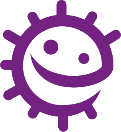 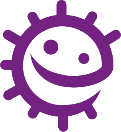 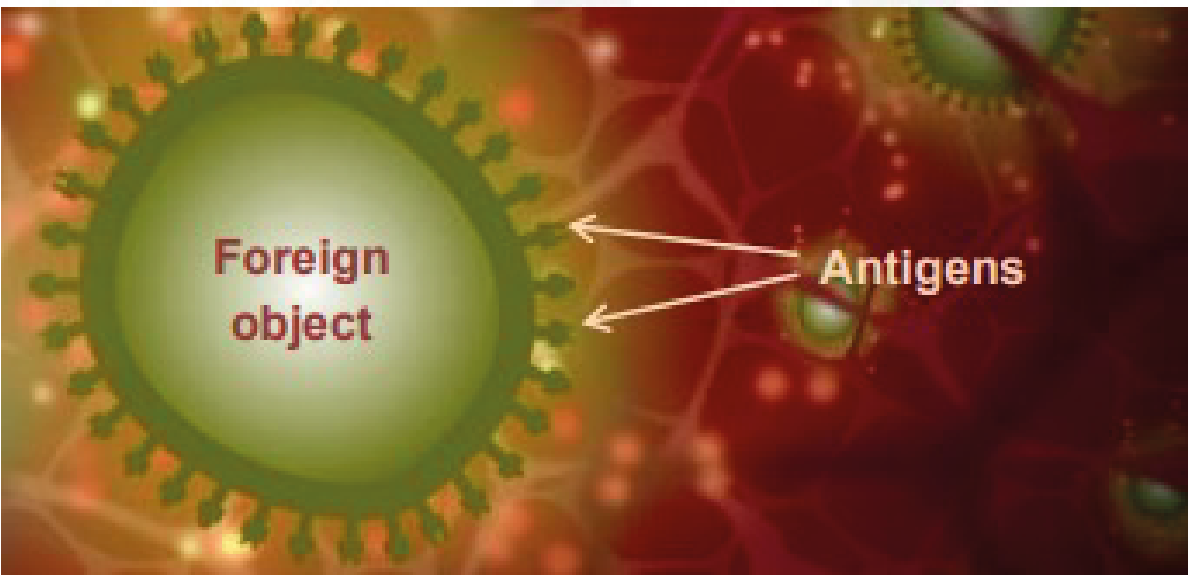 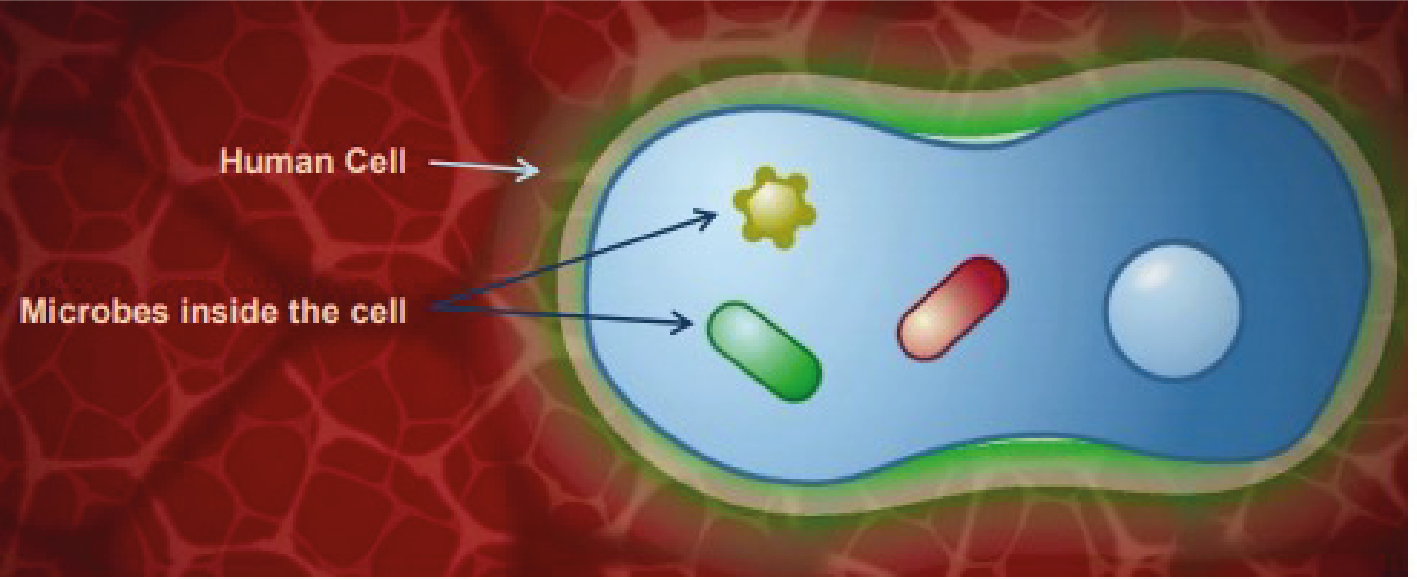 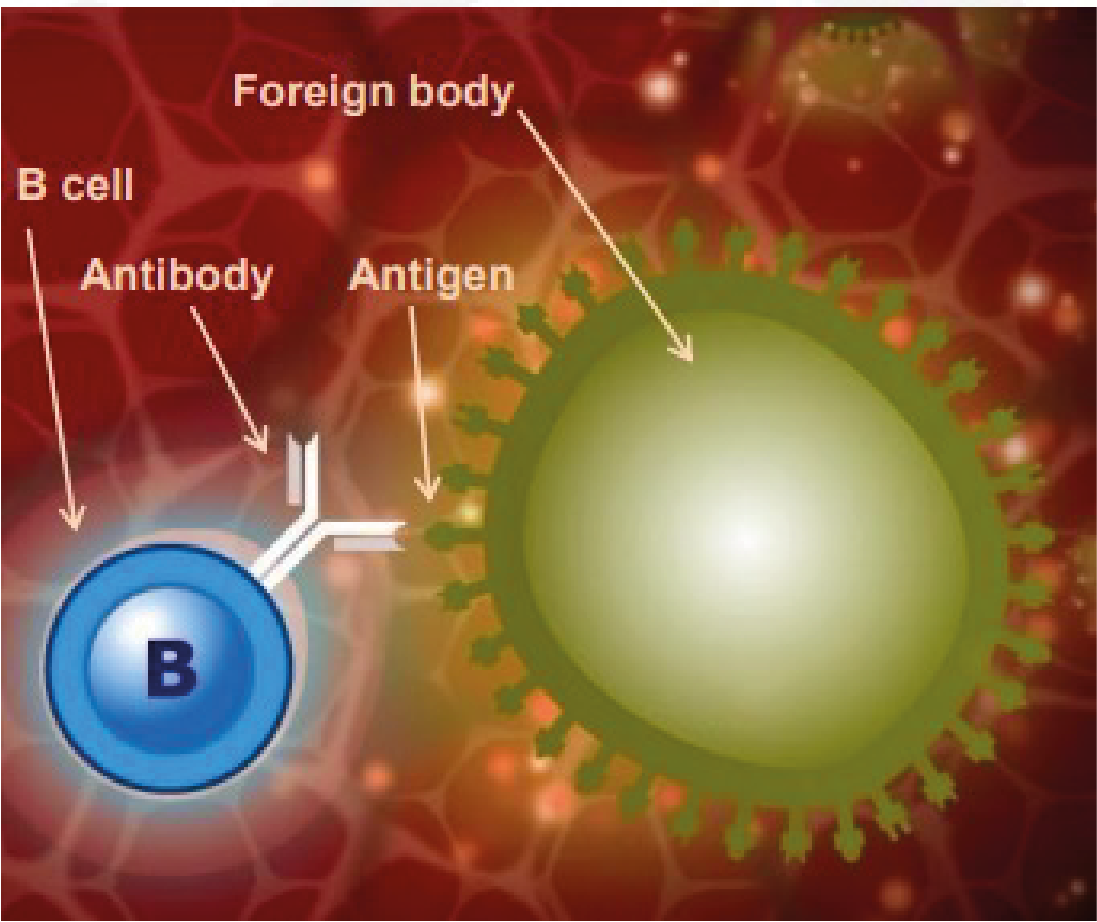 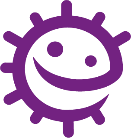 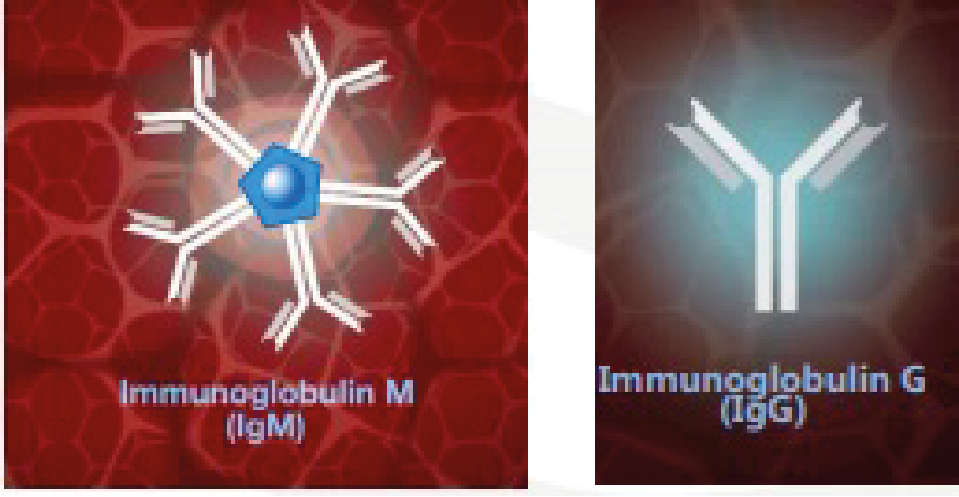 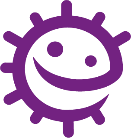 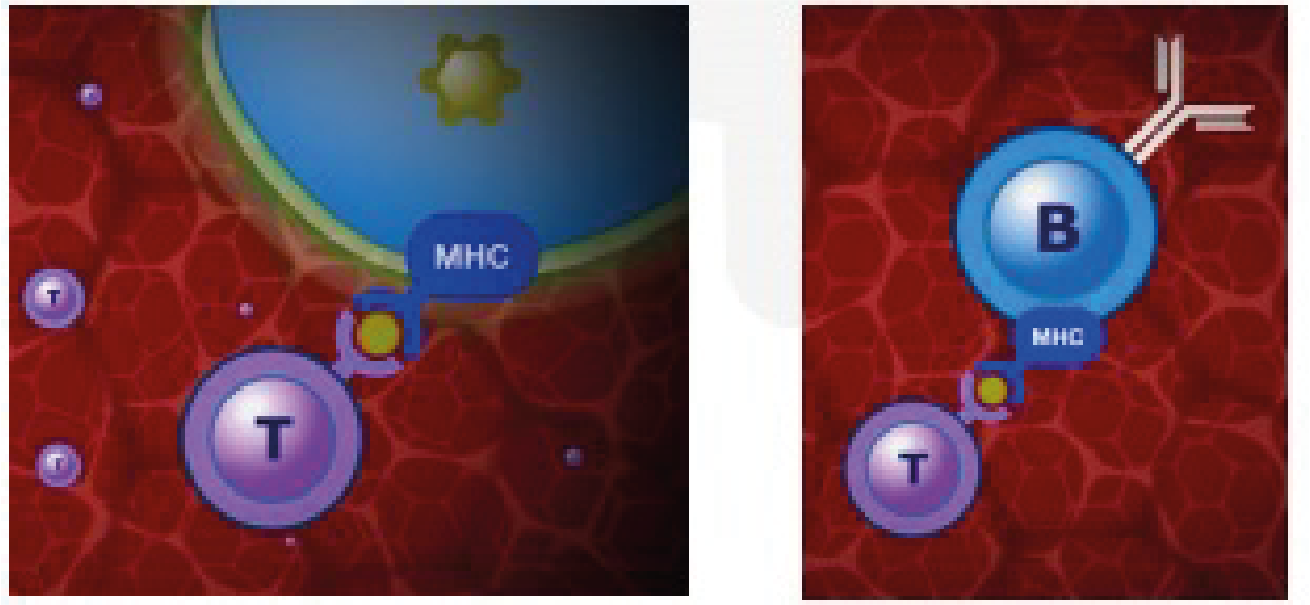 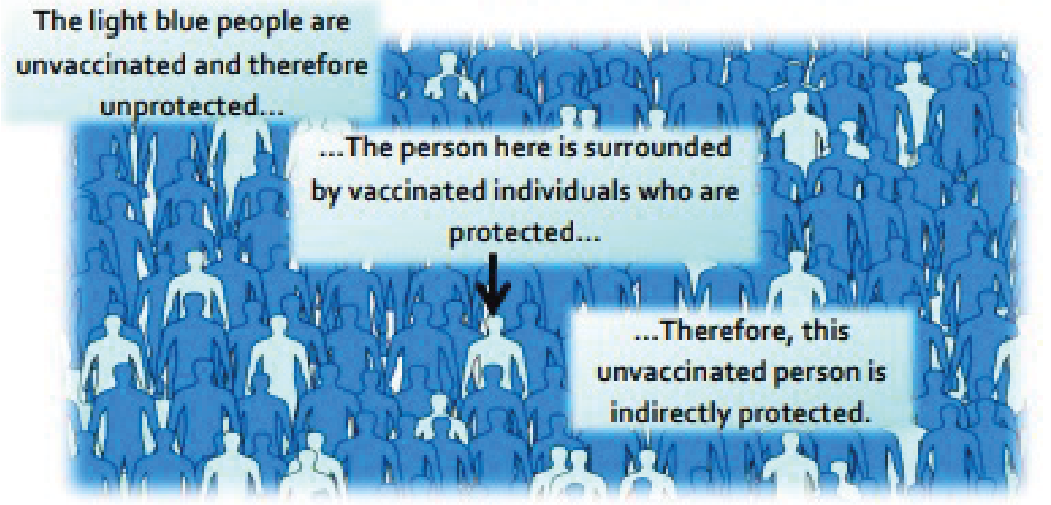 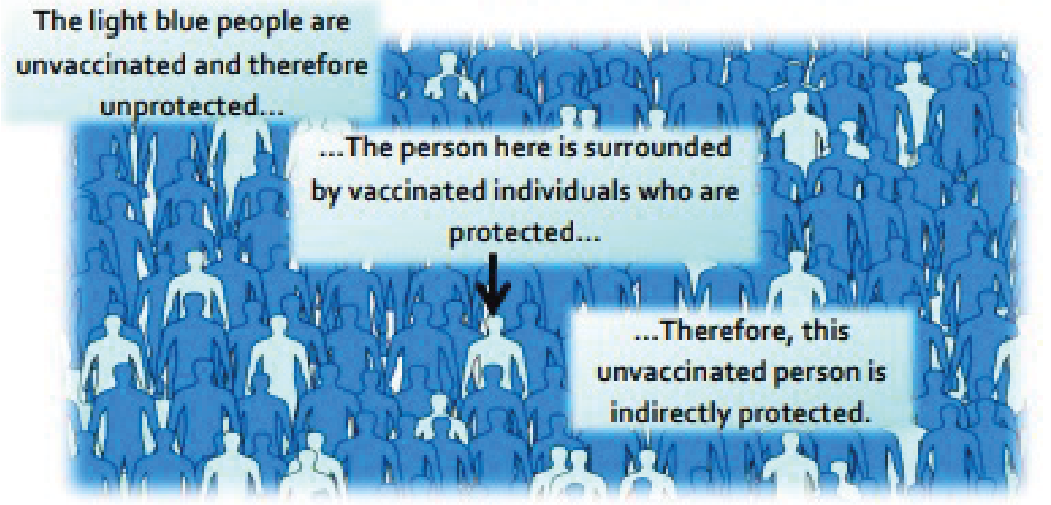 